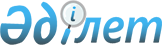 Қауымдық сервитут белгілеу туралыМаңғыстау облысы Қарақия ауданы Құрық ауылы әкімінің 2024 жылғы 6 ақпандағы № 37 шешімі Қауымдық сервитут белгілеу туралы
      Қазақстан Республикасының Жер кодексінің 19, 69 баптарына cәйкес, Құрық ауылының әкімі ШЕШІМ ҚАБЫЛДАДЫ:
      1. Осы шешімнің қосымшасына сәйкес Құрық ауылы жерінен жалпы көлемі 17,2158 гектар жер учаскесін "Ak Su KMG" жауапкершілігі шектеулі серіктестігіне талшықты-оптика байланыс желілерін (ТОБЖ) салу үшін жер пайдаланушылардан алып қоймай 3 (үш) жыл мерзімге қауымдық сервитут белгіленсін.
      2. "Құрық ауылы әкімінің аппараты" мемлекеттік мекемесі заңнамасында белгіленген тәртіппен:
      1) осы шешімді Қазақстан Республикасы нормативтік құқықтық актілерінің эталондық бақылау банкінде ресми жариялануға жіберуді;
      2) осы шешімнің оны ресми жарияланғаннан кейін осы шешімді Қарақия ауданы әкімдігінің интернет – ресурстарына орналастыруын қамтамасыз етсін.
      3. Осы шешім оның алғашқы ресми жарияланған күнінен кейін қолданысқа енгізіледі. Қауымдық сервитут белгіленетін жер учаскелерінің тізімі
					© 2012. Қазақстан Республикасы Әділет министрлігінің «Қазақстан Республикасының Заңнама және құқықтық ақпарат институты» ШЖҚ РМК
				
      Әкім 

Ғ. Салихов
Шешімге қосымша
№
Жер учаскелері берілетін жердегі жер пайдаланушылардың атаулары мен жер санаттары
Қауымдық сервитут белгілеу көлемі, га
I
Құрық ауылының жері
17,2158
II
Босалқы жер
80,2935
1
"Aksu KMG" ЖШС (131970171037)
0,9687
2
Толқын ӨК (131970171041)
10,7082
3
Асылбек ш/қ (13197017942)
6,9399
4
Сақтағанов Бөкенбай 
"Жанболат" ш/қ (13197017942)
18,5810
5
Жылкыбаев Бегадил (13197017668)
3,3286
6
Айтешов Аскар
Айтешова Нурсулу (13197017344)
Айтешов Есбол 
10,8347
7
Салихов Калыбек "Бастау" ш/қ (13197017336)
2,4222
8
Темирханов Сансызбай (13197017660)
6,9165
9
Сайынов Берік (13197017220)
26,1282
10
Нурманова Роза (13197017677)
4,0834
Барлығы:
Барлығы:
188,4207